Carnations: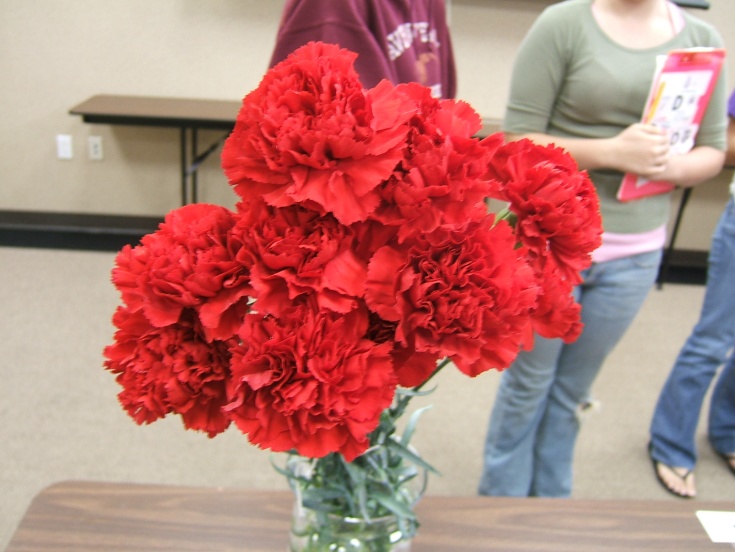 90 degree angleStems straight. NOT erectCaylax can’t be splitUniformShapeVibrant colorFuller bloomsNO over mature/ saggin!!Pom Pom: 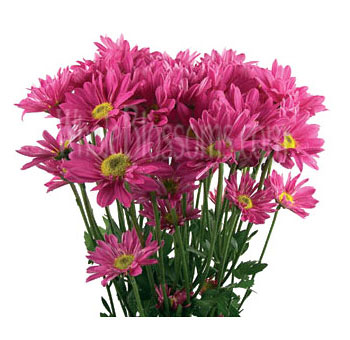 Top like a diskDarker green/ bigger leaves = healthiestSame heightSpray formation- uniformityNO broken anything!!Florist Chrysanthimums: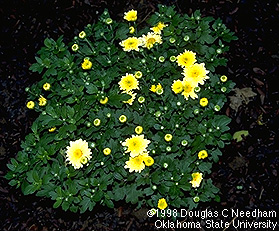 Round headsEvenly matureSymmetricalPlant in circleFlower heads at same heightIf there are missing petals, DEDUCT POINTS!Flower sizeUniformity Kalanchoe: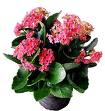 Flowers above leavesSymmetricalColorErect stems of flowersNO water residue or sprayFlower-same height  & maturityNO discolored leaves!!!Geranium: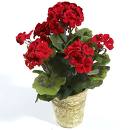 Above leavesSame # of florets in blooms= same sizeBlooms mature at same ageLeaves NOT everywhere = compactCentered in container & strong stemsPoor leaf development= BAD!Leaf color= turgid=greenestBalanceNO insect or mechanical damage.No debris in potLine Flowers (Liatris / Larkspur / snapdragon):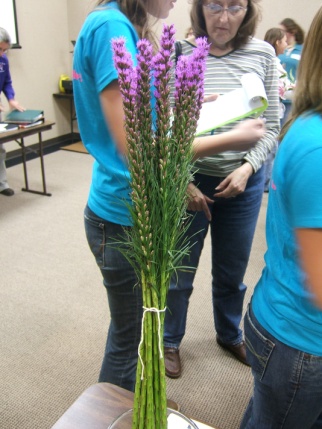 Openness of over mature bloomsUniformityStraightnessMissing florets!!!!!!Amount of blooms along stemsStargazer Lily & Amaryllis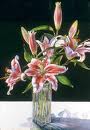 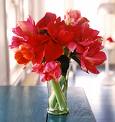 MatureSize of bloomsNO DAMAGE!!Emasculation -(pulled off pollen)Ivy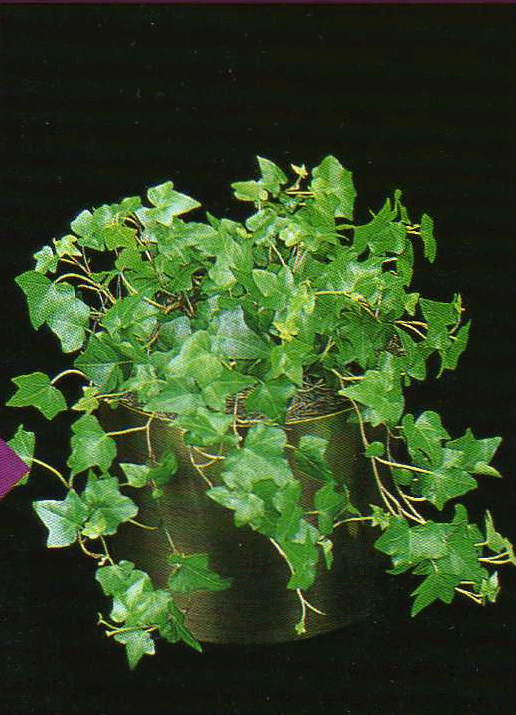 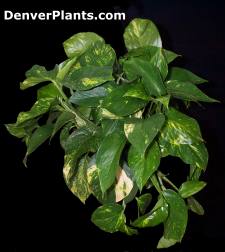 UniformityNO DAMAGED LEAVES!! SymmetricalNO bug / insect damageDense growth pattern/canopyNo vines brokenNo dirty foliage/leavesNo brown tipsDesigns: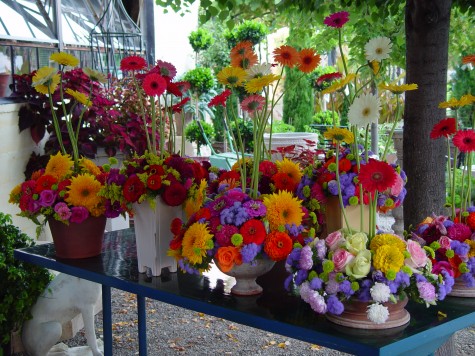 No over matureNO missing petalsSpacing is everything!!!Visual balanceFlower quality is IMPORTANT!Balance and proportion Effective Focal PointFloral Foam MUST be covered in design!!!No extra weird stuff sticking outRoses: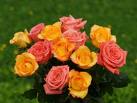 NO brown petalsNO loose petalsBull heads (fat rose head)OpennessNO crooked stemsStem thicknessNO mildewNO brown leafWeak- DEDUCT POINTS!!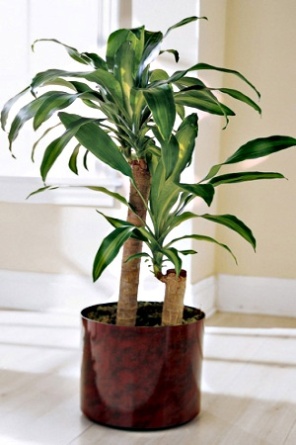 Corn PlantBigger in size = betterNo leaf tip burn Symmetrical shapedNo crooked trunk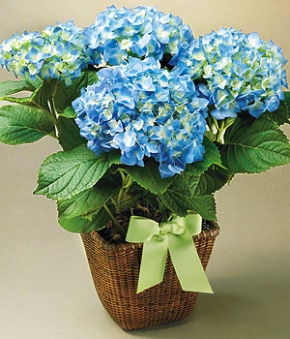 HydrangeaFull foliagesymmetrical